ZASADY ZDROWEGO ŻYWIENIADbaj o różnorodność spożywanych produktów.Strzeż się nadwagi i otyłości, nie zapominaj o codziennej aktywności fizycznej.Produkty zbożowe powinny być dla Ciebie głównym źródłem energii (kalorii).Spożywaj codziennie co najmniej dwie duże szklanki mleka. Mleko można zastąpić jogurtem, kefirem, a częściowo także seremMięso spożywaj z umiarem.Spożywaj codziennie dużo warzyw i owoców.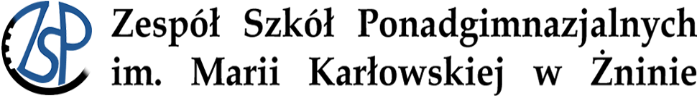 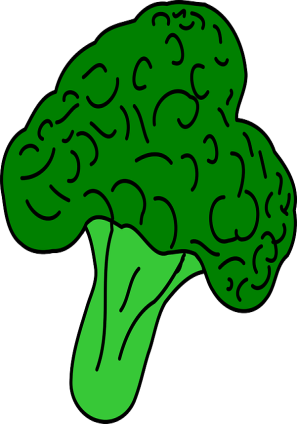  Spożywaj codziennie dużo warzyw i owoców.Ograniczaj spożycie tłuszczów, w szczególności zwierzęcych, a także produktów zawierających dużo cholesterolu i izomery trans nienasyconych kwasów tłuszczowych.Zachowaj umiar w spożyciu cukru i słodyczy.Ograniczaj spożycie soli.Pij wystarczającą ilośćwody.Nie pij alkoholu.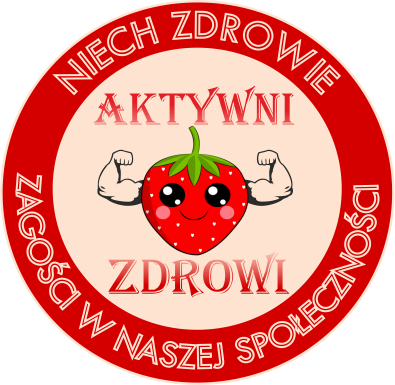 CZAS NA ZDROWIEFESTYNZDROWIA 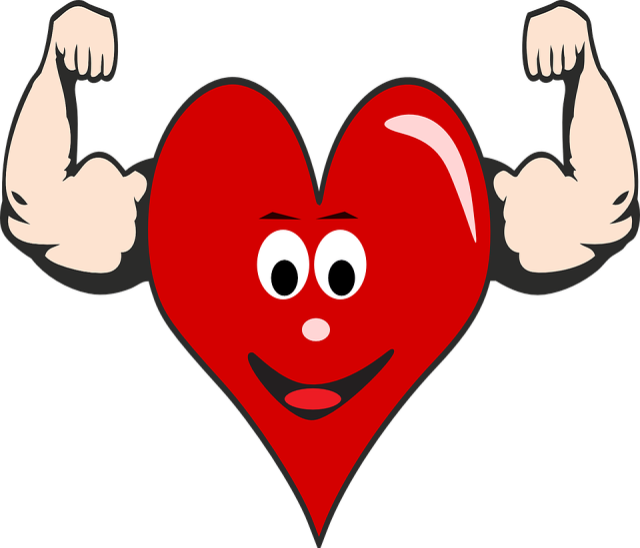 HARMONOGRAM10.45 – 11.00 – Uroczyste rozpoczęcie festynu 11.00 – 11.30 – Maraton filmowy ‘’Śmietnik w mojej głowie’’ – spotkanie z dietetykiem 11.30 – 12.00 – Degustacja zdrowej żywności12.00 – 12.30 – Zumba i inne atrakcje sportowe12.35 – Zakończenie imprezy,,Zdrowa żywność żyć pomaga,Jej brak za choroby odpowiada,, 